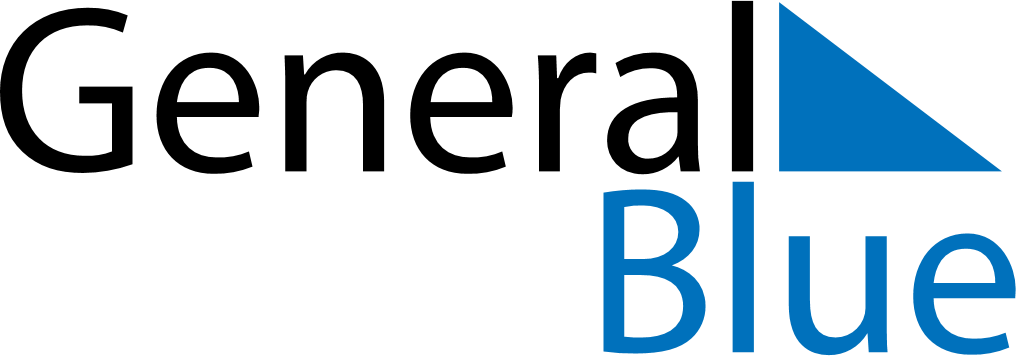 Weekly CalendarNovember 9, 2020 - November 15, 2020Weekly CalendarNovember 9, 2020 - November 15, 2020Weekly CalendarNovember 9, 2020 - November 15, 2020Weekly CalendarNovember 9, 2020 - November 15, 2020Weekly CalendarNovember 9, 2020 - November 15, 2020Weekly CalendarNovember 9, 2020 - November 15, 2020Weekly CalendarNovember 9, 2020 - November 15, 2020MondayNov 09MondayNov 09TuesdayNov 10WednesdayNov 11ThursdayNov 12FridayNov 13SaturdayNov 14SundayNov 15AMPM